Badr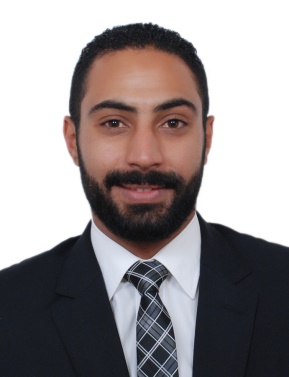 DOB   : 20/8/1985Mobile: C/o 0503718643E-mail: badr.358153@2freemail.com  Valid UAE driving license.CAREER SUMMARYSeasoned, highly efficient and  well organized professional with over 10 years in the military, security and safety compliance at a managerial level. Versed in the development and implementation of effective security policies and procedures. Excellent knowledge of law enforcement principles and practices and security equipment operation. Accustomed to monitoring and auditing policy and procedural compliance to minimize exposure risk. . Excellent track record in developing security personnel, training associates, mission planning, risk assessment, property accountability to achieve corporate objectives in safety and security. Skills:• Leadership skills• Corporate Security Development.• Problem-Solving.• Strategic Planning.	Health and safety management.Security training.Security management.• Risk Management.• Operations Management.• Project Management.• Loss prevention.• Documenting.EMPLOYMENT EXPERIENCESenior Personal Finance Executive   Abu Dhabi Islamic Bank (ADIB), Abu Dhabi, UAE                                                                Jan 2017- presentMeet with clients in person to discuss their financial goals and needs.Explain the types of financial services provided by the bank to potential clients.Recommend investments to clients or select investments on their behalf.Research investment opportunities.  Security Manager		      Ultimate protection guards LLC, Dubai, UAE	       Mar 2016 -Oct 2016Directly supervising security supervisors and security guards at assigned account.Scheduled lead assigned security at assigned account.Interview prospective employees/ subordinates.Managing daily and security operations and reporting status, incidents on a regular basis.Responsible for the safety and security of all guests and employees.Securing and protecting all assigned account assets.Responsible for implementing all security and safety procedures.Analyzing information and evaluating results to choose best solution and solve problems.Safety and Security Manager		Galleria 40 Mall, Cairo, Egypt			   Feb 2015 - Dec 2015Interview prospective employees, train security supervisors and security officers.Manage daily security operations with 4 supervisors and 120 security guards. Manage daily security operations and reporting to general manager for status, activities and incidents. Responsible for the safety and security of all guests and employees.Securing and protecting all mall assets. Develops and maintains a working relationship with local law enforcement authorities. Responsible for implementing all security and safety mall procedures. Analyzing information and evaluating results to choose best solution and solve problems.  Military Police Forces                            Egyptian Armed Forces                                           2010 to 2014 Conducting investigations regarding incidents related to military personnel. Implementing military discipline and security procedures. Securing high ranked commanders convoys. Close protection to high ranked Commanders. Securing and protecting military facilities, infrastructure and personnel. Organizing and securing military events and ceremonies. Firefighting Platoon Commander (2010-2011)Setting firefighting plans for Military unites.Immediate response to fire incidents.Assist civil defense unites in major fire incidents.  Brigade Safety and security Commander 	Egyptian Armed Forces                                    	2007 to 2010Leading 5 non-commissioned officers and 50 soldiers. Responsible for securing brigade internally, perimeter, entries and exits.Responsible for issuing permits for authorized and unauthorized personnel and vehicles.Responsible for installing firefighting plan and extinguishers points. Implements all unit safety and security procedures. Conducting investigations regarding incidents, accidents, theft, sabotage or any related crime within the brigade. Lecturing and training recruits and personnel for security and safety awareness. Weekly and monthly reporting incidents to brigade Commander and division security Commander.Company Commander 		Egyptian Armed Forces   		                        2005 to 2007 Leading 3 platoons, 120 soldiersResponsible for training, discipline, control and tactical employment. Relaying information and orders transmitted from battalion Commander to platoons through platoons leaders.Ensure platoon and section leaders are trained and equipped with necessary knowledge, tools and training to effectively lead their platoons and sections. Ensure platoon leaders are managing their squads effectively and duties are performed perfectly. EDUCATION AND CREDENTIALSCertificate , OHSAS 18001/2007 Occupational health and safety management system 2015                Egyptian Organization for Standardization and Quality, Egypt, Cairo. Certificate, Internal Audit ISO 19011/2011   2015               Egyptian Organization for Standardization and Quality, Egypt, Cairo. Certificate, Military Public Opinion 2012               Military intelligence Institute. Certificate,  Platoon Commander 2005               Egyptian Armed Forces Course,  Military Security 2005               Military intelligence Institute. Bachelors, Military science 2005                    Egyptian Military Academy Course,   Advanced Special Forces Commandos. 2003               Egyptian Military Academy Course,   Parachute jumping 2002               Egyptian Military Academy COMPUTER SKILLSMicrosoft Office™: (Word™, Excel™ PowerPoint™) Excellent command of computer & internet navigationLANGUAGESEnglish (Fluent)Arabic (Native)PROFESSIONAL REFERENCESAvailable upon request.